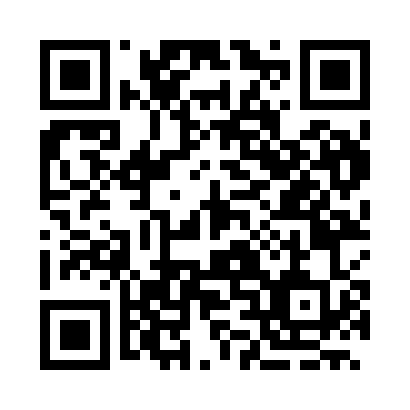 Prayer times for Ignatovo, BulgariaWed 1 May 2024 - Fri 31 May 2024High Latitude Method: Angle Based RulePrayer Calculation Method: Muslim World LeagueAsar Calculation Method: HanafiPrayer times provided by https://www.salahtimes.comDateDayFajrSunriseDhuhrAsrMaghribIsha1Wed4:246:181:236:228:2910:162Thu4:226:161:236:238:3010:173Fri4:206:151:236:238:3210:194Sat4:186:141:236:248:3310:215Sun4:166:121:236:258:3410:236Mon4:146:111:236:258:3510:247Tue4:126:101:236:268:3610:268Wed4:106:081:236:278:3710:289Thu4:086:071:236:288:3810:3010Fri4:066:061:226:288:4010:3211Sat4:046:051:226:298:4110:3312Sun4:026:041:226:298:4210:3513Mon4:006:021:226:308:4310:3714Tue3:596:011:226:318:4410:3915Wed3:576:001:226:318:4510:4016Thu3:555:591:226:328:4610:4217Fri3:535:581:226:338:4710:4418Sat3:515:571:236:338:4810:4619Sun3:505:561:236:348:4910:4720Mon3:485:551:236:358:5010:4921Tue3:465:541:236:358:5110:5122Wed3:455:541:236:368:5210:5223Thu3:435:531:236:368:5310:5424Fri3:415:521:236:378:5410:5625Sat3:405:511:236:378:5510:5726Sun3:385:501:236:388:5610:5927Mon3:375:501:236:398:5711:0028Tue3:365:491:236:398:5811:0229Wed3:345:481:246:408:5911:0330Thu3:335:481:246:409:0011:0531Fri3:325:471:246:419:0111:06